Советы родителям по медиабезопасности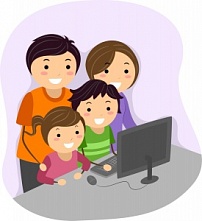 Сегодня все больше и больше компьютеров подключаются к работе в сети Интернет, дети получают возможность бесконтрольного доступа к огромному количеству информаций, причем далеко не всегда безопасной.Уважаемые родители!Стоит обратить внимание на такое понятие как «медиабезопасность».Наиболее часто встречающими угрозами являются:- угроза заражения вредоносным программным обеспечением;- доступ к нежелательному содержимому;- контакты с незнакомыми людьми с помощью чатов или электронной почты;- неконтролируемые покупки.Прогулка по Всемирной паутине может стать менее опасным для ваших детей, если соблюдать элементарные правила:- посещайте Интернет вместе с детьми;- объясните вашему ребенку, что общение в Интернет – это не реальная жизнь, а своего рода игра, при этом постарайтесь направить его усилия на познание мира;- добавьте детские сайты в раздел Избранное, создайте там папку для сайтов;- используйте средства блокирования нежелательного контента как дополнение к стандартному Родительскому контролю;- объясните ребенку, что нельзя выдавать свои личные данные;- приучите вашего ребенка сообщать вам о любых угрозах или тревогах, связанных с Интернет.  Помните! Дети любознательны, у них еще нет того жизненного опыта, который позволил бы им определить обман и манипуляцию. Без содействия взрослых, дети не смогут научиться использовать пространство Интернет правильно, только совместная деятельность поможет разобраться в  Интернет-опасностях, а значит, и поможет защитить их от этой самой опасности.